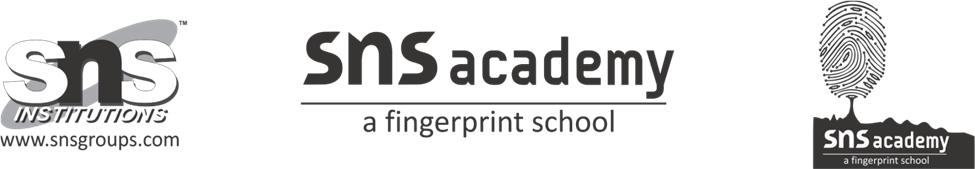 3. WE ARE THE SAME BUT WITH A DIFFERENCE Answer the following questions.a.Write how the African and Asian elephants clasp their food because of the presence or the absence of the fingerson their trunks?The African elephants have a trunk with two fingers at its end, which allows them to really grasp onto leaves and grass before bringing them to their mouth. The Asian elephants use their single finger to curl around food, which they then squeeze up into their mouths.b. What is a snout? What is the difference between the snout of a crocodile and that of an alligator?A snout is the part of an animal’s head that projects forward that contains the nose and jaws. The difference between the snout of a crocodile and that of an alligator is that the former has a wider U-shaped snout while the latter has a pointed, V-shaped snout.c.Why is the teeth of an alligator hidden when the snouts are shut? The teeth of an alligator looks hidden when the snouts are shut because their upper jaw is wider than the lower one.d. Liat any two difference between cheetahs and leopards?The two differences between cheetahs and leopards are as follows:(1) Cheetahs have solid, round black spots, while leopards have black patterns shaped like broken rings.(2) Leopards have no ‘tear’ line. Cheetahs have a black ‘tear’ line running from the inside of the eye to the mouth. e. Why do sea turtles travel towards the sand?Sea turtles travel towards the sand to lay eggs.